Принято:Решение Ученого совета От «13» мая 2020 г.Протокол №7Рабочая программа учебной дисциплиныБухгалтерский учётНаправление подготовки38.03.03 Управление персоналомНаправленность (профиль) подготовкиУправление персоналом организацииКвалификация (степень) выпускникаБакалаврФорма обученияЗаочнаяМосква, 2020СОДЕРЖАНИЕПеречень планируемых результатов обучения по дисциплине, соотнесенных с планируемыми результатами освоения основной профессиональной образовательной программыВ результате освоения ОПОП бакалавриата обучающийся должен овладеть следующими результатами обучения по дисциплине:2. Место дисциплины в структуре основной профессиональной образовательной программы бакалавриатаДисциплина «Бухгалтерский учет» является обязательной дисциплиной вариативной части.Изучение данного курса предполагает наличие базовых знаний и компетенций, полученных обучающимися в процессе освоения дисциплин "Математика", «Экономическая теория», "Экономика организаций" и ряда других.Курс «Бухгалтерский учет» является основой изучения комплекса дисциплин, предусмотренных программой обучения по направлению подготовки "Управление персоналом" таких, как "Основы аудита", "Статистика персонала", "Антикризисное управление", "Управленческий учет и учет персонала", "Экономика управления персоналом", "Оплата труда персонала" и ряда других. Дисциплина "Бухгалтерский учет" читается на 3-ем курсе в 5-ом семестре для заочной формы обучения.3. Объем дисциплины в зачетных единицах с указанием количества академических часов, выделенных на контактную работу обучающихся с преподавателем (по видам занятий) и на самостоятельную работу обучающихся Общая трудоемкость дисциплины составляет 3 зачетные единицы.4. Содержание дисциплины, структурированное по темам с указанием отведенного на них количества академических часов и видов учебных занятий4.1 Разделы дисциплины и трудоемкость по видам учебных занятий (в академических часах)Для заочной формы обучения4.2 Содержание дисциплины, структурированное по разделамТема 1. Сущность, цели, содержание бухгалтерского учета в современных условиях хозяйствованияСодержание лекционного курсаИсторические этапы формирования бухгалтерского учета.Бухгалтерский учет в системе хозяйственного учета, его отличие и взаимосвязь с другими видами учета.  Бухгалтерский учет как функция управления в хозяйственной деятельности организации (предприятия). Пользователи бухгалтерской информации в рыночной экономике.Сущность, принципы, задачи, основные требования к ведению бухгалтерского учета в РФ.Бухгалтерская профессия и профессиональная этика.План счетов бухгалтерского учета финансово-хозяйственной деятельности предприятий (организаций). Система нормативного регулирования бухгалтерского учета в РФ. Международные и российские стандарты учета и отчетности.Необходимость и цели реформирования бухгалтерского учета в России. Концепция бухгалтерского учета в рыночной экономике России. Программа реформирования бухгалтерского учета в соответствии с международными стандартами финансовой отчетности (МСФО). Гармонизация и регулирование бухгалтерского учета на международном уровне.Содержание практических занятий1. Общая характеристика бухгалтерского учета на предприятиях (в организациях).2. План счетов бухгалтерского учета финансово-хозяйственной деятельности предприятий (организаций).3. Система нормативного регулирования бухгалтерского учета в РФ. 4. Программа реформирования бухгалтерского учета в соответствии с международными стандартами финансовой отчетности (МСФО).5. Гармонизация и регулирование бухгалтерского учета на международном уровне.Тема 2. Предмет и метод бухгалтерского учета. Бухгалтерский баланс. Система счетов и двойная запись.Содержание лекционного курсаПредмет и метод бухгалтерского учета. Система счетов и двойная запись. Классификация счетов. Бухгалтерский баланс: понятие, виды, структура. Типовые изменения баланса под влиянием хозяйственных операций. Бухгалтерские документы: их назначение, классификация, порядок составления и хранения. Понятие и порядок оценки в бухгалтерском учете. Учетные регистры и формы бухгалтерского учета.Инвентаризация имущества и обязательств.Основы организации бухгалтерского учета. Права и обязанности главного бухгалтера.Понятие и состав учетной политики организации.Содержание практических занятий1. .Система счетов и двойная запись. Классификация счетов. 2.Бухгалтерский баланс: понятие, виды, структура. Типовые изменения баланса под влиянием хозяйственных операций. 3.Основы организации бухгалтерского учета. Права и обязанности главного бухгалтера.4.Бухгалтерские документы. Учетные регистры и формы бухгалтерского учета.5. Оценка в бухгалтерском учете. Инвентаризация имущества и обязательств. 6.Понятие и состав учетной политики организации.Тема 3. Бухгалтерский учет отдельных видов имущества организации. Содержание лекционного курсаПонятие, оценка и классификация основных средств и нематериальных активов. Учет наличия  и движения основных средств и нематериальных активов. Учет амортизации основных средств и нематериальных активов. Учет ремонтов основных средств. Инвентаризация основных средств и нематериальных активов. Отражение основных средств и нематериальных активов в бухгалтерской отчетности.Понятие, оценка и классификация материальных ценностей. Учет наличия и движения материалов. Учет реализации и выбытия материалов. Инвентаризация материальных ценностей. Отражение материалов в бухгалтерской отчетности.Содержание практических занятий1. Учет основных средств на предприятиях. 2. Учет нематериальных активов в организациях.3. Учет материально-производственных запасов в организациях.Тема 4. Бухгалтерский учет затрат на производство продукции (выполненных работ, оказанных услуг). Содержание лекционного курсаПонятие и классификация затрат на производство продукции. Учет затрат на производство продукции. Отражение затрат на производство продукции в бухгалтерской отчетности.Содержание практических занятий1.Учет затрат на производство продукции. 2.Отражение затрат на производство продукции в бухгалтерской отчетности.Тема 5. Учет  денежных средств организации.Содержание лекционного курса.Учет кассовых операций. Учет денежных средств на расчетном счете и прочих счетах в банках. Учет движения валютных средств.Содержание практических занятий1. Учет кассовых операций. 2. Учет денежных средств на расчетном, валютном и   прочих счетах в банках. Тема 6. Учет текущих операций и расчетов. Содержание лекционного курсаУчет расчетов по налогам и сборам. Учет расчетов с подотчетными лицами. Учет расчетов с поставщиками и подрядчиками. Учет расчетов с покупателями и заказчиками. Учет расчетов с разными дебиторами и кредиторами.Содержание практических занятий1. Учет расчетов по налогам и сборам. Учет расчетов с подотчетными лицами. 2.Учет расчетов с поставщиками и подрядчиками. Учет расчетов с покупателями и заказчиками.3. Учет расчетов с разными дебиторами и кредиторами.Тема 7. Учет собственного и заемного  капитала предприятия.Содержание лекционного курса.Учет уставного капитала. Учет резервного капитала. Учет добавочного капитала. Учет нераспределенной прибыли. Учет средств целевого финансирования. Учет резервов предприятия. Назначение и порядок образования. Учет резерва на покрытие предстоящих расходов и платежей. Учет резервов под снижение стоимости материальных ценностей. Учет резервов под обесценение вложений в ценные бумаги. Учет резервов по сомнительным долгам.Понятие кредитов и займов. Бухгалтерский учет долгосрочных кредитов и  займов. Бухгалтерский учет краткосрочных кредитов и займов.Содержание практических занятий1.Учет собственного капитала предприятия. 2. Учет заемного капитала предприятия. Тема 8. Учет долгосрочных инвестиций и    финансовых вложений.Содержание лекционного курсаПонятие, оценка и классификация долгосрочных инвестиций. Учет вложений во внеоборотные активы.Понятие и оценка финансовых вложений. Организация бухгалтерского учета финансовых вложений.Содержание практических занятий1. Учет вложений во внеоборотные активы.2. Организация бухгалтерского учета финансовых вложений.Тема 9. Учет труда и  расчетов с персоналом. Анализ эффективности использования трудовых ресурсов.Содержание лекционного курсаВиды, формы и системы оплаты труда, порядок ее начисления. Документы по учету личного состава, труда и его оплаты. Синтетический учет расчетов по оплате труда. Учет удержаний из заработной платы. Учет расчетов по социальному страхованию и обеспечению. Учет расчетов с персоналом по прочим операциям.Способы обработки экономической информации в анализе хозяйственной деятельности организаций. Методика факторного анализа. Способы измерения влияния факторов в детерминированном анализе. Задачи анализа и источники информации.  Анализ обеспеченности предприятия персоналом. Анализ использования фонда рабочего времени. Анализ производительности труда. Анализ трудоемкости продукции. Анализ эффективности использования персонала предприятия. Анализ фонда заработной платы.  Содержание практических занятий1. Синтетический учет расчетов по оплате труда. Учет удержаний из заработной платы.  2.  Учет расчетов по социальному страхованию и обеспечению. 3. Способы обработки экономической информации в анализе хозяйственной деятельности организаций. Методика факторного анализа. Способы измерения влияния факторов в детерминированном анализе. 4. Задачи анализа эффективности использования трудовых ресурсов и источники информации.  Анализ обеспеченности предприятия персоналом. Анализ использования фонда рабочего времени. Анализ производительности труда. Анализ трудоемкости продукции. Анализ эффективности использования персонала предприятия. Анализ фонда заработной платы.  Тема 10. Учет готовой продукции и ее продажи. Учет товаровСодержание лекционного курсаПонятие и оценка готовой продукции. Учет движения готовой продукции. Учет движения и продажи товаров..Содержание практических занятий1. Учет движения и продажи готовой продукции. 2. Бухгалтерский учет товаров.Тема 11.  Учет финансовых результатов и использования прибыли предприятия.Содержание лекционного курсаПонятие и классификация доходов организации. Признание доходов. Учет финансовых результатов от продажи продукции (работ, услуг). Учет прочих доходов и расходов. Учет прибылей и убытков. Учет использования прибыли.Содержание практических занятий1. Учет финансовых результатов от продажи продукции (работ, услуг). Учет прочих доходов и расходов.2. Учет использования прибыли.Тема 12. Учет операций в иностранной валюте. Содержание лекционного курса. Основы и принципы валютного регулирования и валютного контроля в Российской Федерации. Учет активов и обязательств, стоимость которых выражена в иностранной валюте. Пересчет выраженной в иностранной валюте стоимости активов и обязательств в рубли. Курсовые разницы в бухгалтерском учете и суммовые разницы в налоговом учете.Порядок формирования учетной и отчетной информации об операциях в иностранной валюте.Учет операций на банковских счетах. Учет кассовых операций в иностранной валюте.Содержание практических занятий1. Основы и принципы валютного регулирования и валютного контроля в Российской Федерации.2.  Пересчет выраженной в иностранной валюте стоимости активов и обязательств в рубли.3. Учет кассовых операций в иностранной валюте.Тема 13. Бухгалтерская отчетность организаций. Содержание лекционного курса. Понятие, состав бухгалтерской отчетности. Требования к информации, формируемой в бухгалтерской отчетности. Порядок составления бухгалтерских отчетов. Порядок и сроки представления бухгалтерской отчетности. Публичность бухгалтерской отчетности.Бухгалтерский учет ценностей на забалансовых счетах и их отражение в бухгалтерском балансе.Содержание практических занятий1.Требования к информации, формируемой в бухгалтерской отчетности.2. Порядок и сроки составления  и представления бухгалтерских отчетов.Тема 14.  Основы теории бухгалтерского управленческого учета в РФ.Содержание лекционного курсаУправленческий учет как элемент информационной системы организации. Понятие бухгалтерского управленческого учета, его предмет, объекты, задачи, методы, принципы. Предпосылки появления управленческого учета в РФ. Место управленческого учета в системе управления предпринимательской деятельностью. Влияние организационной структуры предприятия на построение системы управленческого учета. Характеристика информации, предоставляемой бухгалтерским управленческим учетом. Сравнительная характеристика финансового и управленческого учета. Законодательные основы бухгалтерского управленческого учета. Основные подходы и особенности в классификации затрат в системе управленческого учета. Организация учета производственных затрат.Варианты организации управленческого учета: автономная и интегрированная системы. Учетная политика организации для целей управленческого учета.Содержание практических занятий1. Управленческий учет как элемент информационной системы организации.  Место управленческого учета в системе управления предпринимательской деятельностью. 2. Сравнительная характеристика финансового и управленческого учета. Законодательные основы бухгалтерского управленческого учета. 3.Основные подходы и особенности в классификации затрат в системе управленческого учета. 4.Организация учета производственных затрат.5. Варианты организации управленческого учета: автономная и интегрированная системы. 6.Учетная политика организации для целей управленческого учета.5. Перечень учебно-методического обеспечения для самостоятельной работы обучающихся по дисциплинеОдним из основных видов деятельности студента является самостоятельная работа, которая включает в себя изучение лекционного материала, учебников и учебных пособий, первоисточников, подготовку сообщений, выступления на практических занятиях, выполнение заданий преподавателя. Методика самостоятельной работы предварительно разъясняется преподавателем и в последующем может уточняться с учетом индивидуальных особенностей студентов. Время и место самостоятельной работы выбираются студентами по своему усмотрению с учетом рекомендаций преподавателя.Самостоятельную работу над дисциплиной следует начинать с изучения рабочей программы «Бухучет», которая содержит основные требования к знаниям, умениям и навыкам обучаемых. Обязательно следует вспомнить рекомендации преподавателя, данные в ходе лекционных и практических занятий. Затем – приступать к изучению отдельных тем в порядке, предусмотренном рабочей программой.Получив представление об основном содержании темы, необходимо изучить материал с помощью учебников, других методических материалов, указанных в разделе 7 указанной рабочей программы. Целесообразно составить краткий конспект или схему, отображающую смысл и связи основных понятий данной темы. Затем, как показывает опыт, полезно изучить выдержки из первоисточников. При желании можно составить их краткий конспект. Важным источником для освоения дисциплины являются ресурсы информационно-телекоммуникационной сети «Интернет». Обязательно следует записывать возникшие вопросы, на которые не удалось ответить самостоятельно.6. Фонд оценочных средств для проведения промежуточной аттестации обучающихся по дисциплинеФонд оценочных средств оформлен в виде приложения к рабочей программе дисциплины «Бухучет».7. Перечень основной и дополнительной учебной литературы, необходимой для освоения дисциплины7.1. Основная учебная литература1. Болтава, А. Л. Лабораторный практикум по бухгалтерскому учету [Электронный ресурс] : практикум для обучающихся по направлению подготовки бакалавриата «Экономика» (профиль «Бухгалтерский учет, анализ и аудит») / А. Л. Болтава, О. Л. Шульгатый. — 2-е изд. — Электрон. текстовые данные. — Краснодар, Саратов : Южный институт менеджмента, Ай Пи Эр Медиа, 2018. — 64 c. — 2227-8397. — Режим доступа: http://www.iprbookshop.ru/76916.html2. Бухгалтерский учет и экономика. Современная методология и тенденции развития [Электронный ресурс] : монография / И. В Харчева, Л. И. Хоружий, Д. Д Постникова [и др.]. — Электрон. текстовые данные. — М. : Научный консультант, 2018. — 202 c. — 978-5-907084-02-5. — Режим доступа: http://www.iprbookshop.ru/80808.html3.Гартвич, Андрей Витальевич.Бухгалтерский учет с нуля [Текст] : самоучитель / А. В. Гартвич. - СПб. : Питер, 2014. - 400 с. : ил. - (Бухгалтеру и аудитору). - ISBN 978-5-496-00191-6. 4. Дятлова, А. Ф. Бухгалтерский учет [Электронный ресурс] : учебное пособие / А. Ф. Дятлова. — Электрон. текстовые данные. — М. : Научный консультант, 2017. — 192 c. — 978-5-9500722-0-8. — Режим доступа: http://www.iprbookshop.ru/75448.html6. Новый план счетов бухгалтерского учета [Текст] . - М. : Проспект, 2014. - 128 с. - ISBN 978-5-392-15356-5. 9. Ярушкина, Е. А. Актуальные проблемы бухгалтерского учета [Электронный ресурс] : краткий курс лекций для студентов, обучающихся по направлению подготовки 38.03.01 «Экономика» (профиль «Бухгалтерский учет, анализ и аудит») / Е. А. Ярушкина. — Электрон. текстовые данные. — Краснодар, Саратов : Южный институт менеджмента, Ай Пи Эр Медиа, 2017. — 51 c. — 978-5-93926-291-0. — Режим доступа: http://www.iprbookshop.ru/62608.html7.2. Дополнительная учебная литература1. Астахов В.П. Бухгалтерский (финансовый) учет. -М.: Юрайт, 2015.2. Бабаев Ю.А., Петров А.М. Бухгалтерский учет и анализ. Основы теории для бакалавров экономики. - М.: ИНФРА -М, Вузовский учебник, 2015.	.3. Гетьман В.Г. и др. Бухгалтерский учет .- М.: ИНФРА-М, 2015.4. Кондраков Н.П. Бухгалтерский учет (финансовый и управленческий) - М.: ИНФРА-М, 2016.5.Соколов Я.В. История бухгалтерского учета.- М.: Магистр, 2015.7.3. Нормативные правовые актыГражданский кодекс Российской Федерации (часть первая) от 30.11.1994 № 51-ФЗ (с последующими изм. и доп.).Гражданский кодекс Российской Федерации (часть вторая) от 26.01.1996 № 14-ФЗ (с последующими изм. и доп.).Налоговый кодекс Российской Федерации (часть первая) от 31.07.1998 № 147-ФЗ (с последующими изм. и доп.).Налоговый кодекс Российской Федерации (часть вторая) от 05.08.2000 № 118-ФЗ (с последующими изм. и доп.).Федеральный закон «О бухгалтерском учете» от 06.12.2011 № 402-ФЗ (с последующими изм. и доп.).Федеральный закон РФ «Об акционерных обществах» от 26.12.1995 № 208-ФЗ (с последующими изм. и доп.).Федеральный закон "Об обществах с ограниченной ответственностью" от 08.02.1998 № 14-ФЗ (с последующими изм. и доп.).8. Перечень ресурсов информационно-телекоммуникационной сети «Интернет», необходимых для освоения дисциплины www.buhgalteria.ruСайт специализированного журнала для профессиональных бухгалтеров.www.consultant.ru  Компьютерная справочно-правовая система.www.garant.ru  Информационно-правовой портал.www.ipbr.ru  Официальный сайт института профессиональных  бухгалтеров и аудиторов России.www.minfin.ru  Сайт Министерства финансов РФ.www.nalvest.com  Сайт журнала Федеральной налоговой службы "Налоговый вестник".www.finansy.ru. Федеральный образовательный портал ЭСМ.9. Методические указания для обучающихся по освоению дисциплины10. Лицензионное программное обеспечениеВ процессе обучения на экономическом факультете по всем направлениям подготовки используется следующее лицензионное программное обеспечение:11. Описание материально-технической базы, необходимой для осуществления образовательного процесса по дисциплинеДля построения эффективного учебного процесса Кафедра экономики и управления располагает следующими материально-техническими средствами, которые используются в процессе изучения дисциплины:- доска;- персональные компьютеры (компьютерный класс кафедры, аудитория 403, 16 шт.), каждый из компьютеров подключен к сети Интернет;- экран;- мультимедийный проектор.В процессе преподавания используются также специальные ресурсы кабинета экономики (305 ауд.). 12. Особенности реализации дисциплины для инвалидов и лиц с ограниченными возможностями здоровьяДля обеспечения образования инвалидов и обучающихся с ограниченными возможностями здоровья разрабатывается адаптированная образовательная программа, индивидуальный учебный план с учетом особенностей их психофизического развития и состояния здоровья, в частности применяется индивидуальный подход к освоению дисциплины, индивидуальные задания: рефераты, письменные работы и, наоборот, только устные ответы и диалоги, индивидуальные консультации, использование диктофона и других записывающих средств для воспроизведения лекционного и семинарского материала.В целях обеспечения обучающихся инвалидов и лиц с ограниченными возможностями здоровья библиотека комплектует фонд основной учебной литературой, адаптированной к ограничению их здоровья, предоставляет возможность удаленного использования электронных образовательных ресурсов, доступ к которым организован в МПСУ. В библиотеке проводятся индивидуальные консультации для данной категории пользователей, оказывается помощь в регистрации и использовании сетевых и локальных электронных образовательных ресурсов, предоставляются места в читальных залах, оборудованные программами невизуального доступа к информации, экранными увеличителями и техническими средствами усиления остаточного зрения.13. Иные сведения и (или) материалыНе предусмотреныСоставитель: Ларина Л.И., старший преподаватель кафедры экономики и управления ОАНО ВО "МПСУ"14. Лист регистрации измененийРабочая программа учебной дисциплины (модуля) обсуждена и утверждена на заседании Ученого совета от «24» июня 2013 г. протокол № 10Перечень планируемых результатов обучения по дисциплине, соотнесенных с планируемыми результатами освоения основной профессиональной образовательной программы3Место дисциплины в структуре основной профессиональной образовательной программы бакалавриата4Объем дисциплины в зачетных единицах с указанием количества академических часов, выделенных на контактную работу обучающихся с преподавателем (по видам занятий) и на самостоятельную работу обучающихся4Содержание дисциплины, структурированное по темам (разделам) с указанием отведенного на них количества академических часов и видов учебных занятий5 Разделы дисциплины и трудоемкость по видам учебных занятий5 Содержание дисциплины, структурированное по разделам (темам)7Перечень учебно-методического обеспечения для самостоятельной работы обучающихся по дисциплине 11Фонд оценочных средств для проведения промежуточной аттестации обучающихся по дисциплине 11Перечень основной и дополнительной учебной литературы, необходимой для освоения дисциплины11Перечень ресурсов информационно-телекоммуникационной сети «Интернет», необходимых для освоения дисциплины13Методические указания для обучающихся по освоению дисциплины13Лицензионное программное обеспечение20Описание материально-технической базы, необходимой для осуществления образовательного процесса по дисциплине21Особенности реализации дисциплины для инвалидов и лиц с ограниченными возможностями здоровьяИные сведения и (или) материалыЛист регистрации изменений212223Коды компетенцийрезультаты освоения ОПОПСодержание компетенцийПеречень планируемых результатов обучения по дисциплинеПК-14владеть навыками анализа экономических показателей деятельности организации и показателей по труду (в том числе производительности труда), а также навыками разработки и экономического обоснования мероприятий по их улучшению и умением применять их на практикеЗнать:сущность, цели, принципы, систему нормативного регулирования бухгалтерского учета в РФ, основные требования к ведению бухгалтерского учета;предмет, метод и объекты бухгалтерского учета;систему счетов бухгалтерского учета, порядок записи отдельных хозяйственных операций на бухгалтерских счетах; методы и приемы экономического анализа деятельности организации, включая анализ эффективности трудовых показателей.Уметь:составлять бухгалтерский баланс в упрощенной форме;работать с нормативными документами по бухгалтерскому учету и налогообложению; решать типовые задачи, в том числе по составлению бухгалтерских проводок, характеризующих результаты отдельных хозяйственных операций;Владеть:навыками анализа экономических показателей деятельности организации и показателей по труду (в том числе производительности труда), а также навыками разработки и экономического обоснования мероприятий по их улучшению и умением применять их на практикеОбъём дисциплиныОбъём дисциплинызаочная форма обучения (часов)Общая трудоемкость дисциплины108Контактная работа обучающихся с преподавателем (по видам учебных занятий) (всего)14Аудиторная работа (всего):14в том числе:лекции8семинары, практические занятия6Внеаудиторная работа (всего):Самостоятельная работа обучающихся(всего)85Вид промежуточной аттестации обучающегося (контроль-экзамен)9№ п/пРаздел (тема) дисциплиныСеместрВиды учебной работы, включая самостоятельную работу студентов и трудоемкость (в часах)Виды учебной работы, включая самостоятельную работу студентов и трудоемкость (в часах)Виды учебной работы, включая самостоятельную работу студентов и трудоемкость (в часах)Виды учебной работы, включая самостоятельную работу студентов и трудоемкость (в часах)Виды учебной работы, включая самостоятельную работу студентов и трудоемкость (в часах)Виды учебной работы, включая самостоятельную работу студентов и трудоемкость (в часах)Виды учебной работы, включая самостоятельную работу студентов и трудоемкость (в часах)Виды учебной работы, включая самостоятельную работу студентов и трудоемкость (в часах)Вид оценочного средства текущего контроля успеваемости, промежуточной аттестации (по семестрам)№ п/пРаздел (тема) дисциплиныСеместрВсегоИз них аудиторные занятияИз них аудиторные занятияИз них аудиторные занятияИз них аудиторные занятияСамостоятельная работаКонтрольная работаКурсовая работаВид оценочного средства текущего контроля успеваемости, промежуточной аттестации (по семестрам)№ п/пРаздел (тема) дисциплиныСеместрВсегоЛекции.Практикум. ЛабораторПрактическ.занятия /семинарыСамостоятельная работаКонтрольная работаКурсовая работаВид оценочного средства текущего контроля успеваемости, промежуточной аттестации (по семестрам)1 Сущность, цели, содержание бухгалтерского учета в современных условиях хозяйствования571-6Опрос2Предмет и метод бухгалтерского учета. Бухгалтерский баланс. Система счетов и двойная запись.571-6Защита реферативного обзора3Бухучет отдельных видов имущества организации581-7Коллоквиум4Бухучет затрат на производство продукции (выполненных работ, оказанных услуг)571-6Защита реферативного обзора5Учёт денежных средств организации56--6Опрос6 Учёт текущих операций и расчетов58116Защита реферативного обзора7 Учёт собственного и заемного капитала предприятия56--6Коллоквиум8Учет долгосрочных инвестиций и финансовых вложений57-16Защита реферативного обзора9Учет труда, расчетов с персоналом . Анализ эффективности использования трудовых ресурсов.58116Коллоквиум10Учет готовой продукции и ее продажи. Учет товаров.56--6Защита реферативного обзора11Учёт финансовых результатов и использования прибыли предприятия.57-16Коллоквиум12 Учет операций в иностранной валюте.58116Защита реферативного обзора13 Бухгалтерская отчетность организаций.  57-16Опрос14Основы теории бухгалтерского управленческого учета в РФ.571-6КоллоквиумИТОГОИТОГОИТОГО108=99+98685контроль 9ч. (экзамен)Вид деятельностиМетодические указания по организации деятельности студентаЛекцияНаписание конспекта лекций: кратко, схематично, последовательно фиксировать основные положения, выводы, формулировки, обобщения; помечать важные мысли, выделять ключевые слова, термины. Проверка терминов, понятий с помощью энциклопедий, словарей, справочников с выписыванием толкований в тетрадь. Обозначить вопросы, термины, материал, который вызывает трудности, пометить и попытаться найти ответ в рекомендуемой литературе. Если самостоятельно не удается разобраться в материале, необходимо сформулировать вопрос и задать преподавателю на консультации, на практическом занятии.Практические занятияПроработка рабочей программы, уделяя особое внимание целям и задачам, структуре и содержанию дисциплины. Конспектирование источников. Работа с конспектом лекций, подготовка ответов к контрольным вопросам, просмотр рекомендуемой литературы, работа с текстом. Прослушивание аудио- и видеозаписей по заданной теме, решение расчетно-графических заданий, решение задач по алгоритму и др.Индивидуальные заданияЗнакомство с основной и дополнительной литературой, включая справочные издания, зарубежные источники, конспект основных положений, терминов, сведений, требующихся для запоминания и являющихся основополагающими в этой теме. Составление аннотаций к прочитанным литературным источникам и др.Самостоятельная работаСамостоятельная работа проводится с целью: систематизации и закрепления полученных теоретических знаний и практических умений обучающихся; углубления и расширения теоретических знаний студентов; формирования умений использовать нормативную,  правовую, справочную  документацию, учебную  и специальную литературу; развития познавательных способностей и активности обучающихся: творческой инициативы, самостоятельности, ответственности, организованности; формирование самостоятельности мышления, способностей к саморазвитию, совершенствованию и самоорганизации; формирования профессиональных компетенций; развитию исследовательских умений студентов. Формы и виды самостоятельной работы студентов: чтение основной и дополнительной литературы – самостоятельное изучение материала по рекомендуемым литературным источникам; работа с библиотечным каталогом, самостоятельный подбор необходимой литературы; работа со словарем, справочником; поиск необходимой информации в сети Интернет; конспектирование  источников; реферирование источников; составление аннотаций к прочитанным литературным источникам; составление рецензий и отзывов на прочитанный материал; составление обзора публикаций по теме; составление и разработка терминологического словаря; составление хронологической таблицы; составление библиографии (библиографической картотеки); подготовка к различным формам текущей и промежуточной аттестации (к тестированию, контрольной работе, зачету, экзамену); выполнение домашних контрольных работ; самостоятельное выполнение практических заданий репродуктивного типа (ответы на вопросы, задачи, тесты; выполнение творческих заданий).Технология организации самостоятельной работы обучающихся включает использование информационных и материально-технических ресурсов образовательного учреждения: библиотеку с читальным залом, укомплектованную в соответствии с существующими нормами; учебно-методическую базу учебных кабинетов, лабораторий и зала кодификации; компьютерные классы с возможностью работы в сети Интернет; аудитории (классы) для консультационной деятельности; учебную и учебно-методическую литературу, разработанную с учетом увеличения доли самостоятельной работы студентов, и иные  методические материалы. Перед выполнением обучающимися внеаудиторной самостоятельной работы преподаватель проводит консультирование по выполнению задания, который включает цель задания, его содержания, сроки выполнения, ориентировочный объем работы, основные требования к результатам работы, критерии оценки. Во время выполнения обучающимися внеаудиторной самостоятельной работы и при необходимости преподаватель может проводить индивидуальные и групповые консультации. Самостоятельная работа может осуществляться индивидуально или группами обучающихся в зависимости от цели, объема, конкретной тематики самостоятельной работы, уровня сложности, уровня умений обучающихся.Контроль самостоятельной работы студентов предусматривает:соотнесение содержания контроля с целями обучения; объективность контроля;валидность контроля (соответствие предъявляемых заданий тому, что предполагается проверить); дифференциацию контрольно-измерительных материалов.Формы контроля самостоятельной работы:просмотр и проверка выполнения самостоятельной работы преподавателем;организация самопроверки, взаимопроверки выполненного задания в группе; обсуждение результатов выполненной работы на занятии;проведение письменного опроса; проведение устного опроса;организация и проведение индивидуального собеседования; организация и проведение собеседования с группой;защита отчетов о проделанной работе.ОпросОпрос- это средство контроля, организованное как специальная беседа преподавателя со студентом на темы, связанные с изучаемой дисциплиной, и рассчитанное на выявление объема знаний студента по определенному разделу, теме, проблеме и т.п. Проблематика, выносимая на опрос определена в заданиях для самостоятельной работы студента, а также может определяться преподавателем, ведущим семинарские занятия. Во время проведения опроса студент должен уметь обсудить с преподавателем соответствующую проблематику на уровне диалога.Реферативный обзорСлово «реферат» в переводе с латинского языка (refero) означает «докладываю», «сообщаю». Реферат – это краткое изложение содержания первичного документа. Реферат-обзор, или реферативный обзор, охватывает несколько первичных документов, дает сопоставление разных точек зрения по конкретному вопросу. Общие требования к реферативному обзору: информативность, полнота изложения; объективность, неискаженное фиксирование всех положений первичного текста; корректность в оценке материала. В реферативном обзоре студенты демонстрируют умение работать с периодическими изданиями и электронными ресурсами, которые являются источниками актуальной информации по проблемам изучаемой дисциплины.Реферирование представляет собой интеллектуальный творческий процесс, включающий осмысление текста, аналитико-синтетическое преобразование информации и создание нового текста. Задачи реферативного обзора как формы работы студентов состоят в развитии и закреплении следующих навыков: осуществление самостоятельного поиска статистического и аналитического материала по проблемам изучаемой дисциплины;обобщение материалов специализированных периодических изданий; формулирование аргументированных выводов по реферируемым материалам;четкое и простое изложение мыслей по поводу прочитанного.Выполнение реферативных справок (обзоров) расширит кругозор студента в выбранной теме, позволит более полно подобрать материал к будущей выпускной квалификационной работе. Тематика реферативных обзоров периодически пересматривается с учетом актуальности и практической значимости исследуемых проблем для экономики страны. При выборе темы реферативного обзора следует проконсультироваться с ведущим дисциплину преподавателем. Студент может предложить для реферативного обзора свою тему, предварительно обосновав свой выбор. При определении темы реферативного обзора необходимо исходить из возможности собрать необходимый для ее написания конкретный материал в периодической печати. Реферативный обзор на выбранную тему выполняется, как правило, по периодическим изданиям за последние 1-2 года, а также с использованием аналитической информации, публикуемой на специализированных интернет-сайтах. В структуре реферативного обзора выделяются три основных компонента: библиографическое описание, собственно реферативный текст, справочный аппарат. В связи с этим требованием можно предложить следующий план описания каждого источника:все сведения об авторе (Ф.И.О., место работы, должность, ученая степень); полное название статьи или материала;структура статьи или материала (из каких частей состоит, краткий конспект по каждому разделу);проблема (и ее актуальность), рассмотренная в статье;какое решение проблемы предлагает автор;прогнозируемые автором результаты;выходные данные источника (периодическое или непериодическое издание, год, месяц, место издания, количество страниц; электронный адрес).отношение студента к предложению автора. Объем описания одного источника составляет 1–2 страницы. В заключительной части обзора студент дает резюме (0,5–1 страница), в котором приводит основные положения по каждому источнику и сопоставляет разные точки зрения по определяемой проблеме.Требование по оформлению реферативного обзора - полуторный межстрочный интервал, шрифт Times New Roman, размер – 14.КоллоквиумКоллоквиум (от латинского colloquium – разговор, беседа) – одна из форм учебных занятий, беседа преподавателя с учащимися на определенную тему из учебной программы.Цель проведения коллоквиума состоит в выяснении уровня знаний, полученных учащимися в результате прослушивания лекций, посещения семинаров, а также в результате самостоятельного изучения материала. В рамках поставленной цели решаются следующие задачи:выяснение качества и степени понимания учащимися лекционного материала;развитие и закрепление навыков выражения учащимися своих мыслей;расширение вариантов самостоятельной целенаправленной подготовки учащихся;развитие навыков обобщения различных литературных источников;предоставление возможности учащимся сопоставлять разные точки зрения по рассматриваемому вопросу.В результате проведения коллоквиума преподаватель должен иметь представление:о качестве лекционного материала;о сильных и слабых сторонах своей методики чтения лекций;о сильных и слабых сторонах своей методики проведения семинарских занятий;об уровне самостоятельной работы учащихся;об умении студентов вести дискуссию и доказывать свою точку зрения;о степени эрудированности учащихся;о степени индивидуального освоения материала конкретными студентами.В результате проведения коллоквиума студент должен иметь представление:об уровне своих знаний по рассматриваемым вопросам в соответствии с требованиями преподавателя и относительно других студентов группы;о недостатках самостоятельной проработки материала;о своем умении излагать материал;о своем умении вести дискуссию и доказывать свою точку зрения.В зависимости от степени подготовки группы можно использовать разные подходы к проведению коллоквиума. В случае, если большинство группы с трудом воспринимает содержание лекций и на практических занятиях демонстрирует недостаточную способность активно оперировать со смысловыми единицами и терминологией курса, то коллоквиум можно разделить на две части. Сначала преподаватель излагает базовые понятия, содержащиеся в программе. Это должно занять не более четверти занятия. Остальные три четверти необходимо посвятить дискуссии, в ходе которой студенты должны убедиться и, главное, убедить друг друга в обоснованности и доказательности полученного видения вопроса и его соответствия реальной практике. Если же преподаватель имеет дело с более подготовленной, самостоятельно думающей и активно усваивающей смысловые единицы и терминологию курса аудиторией, то коллоквиум необходимо провести так, чтобы сами студенты сформулировали изложенные в программе понятия, высказали несовпадающие точки зрения и привели практические примеры. За преподавателем остается роль модератора (ведущего дискуссии), который в конце «лишь» суммирует совместно полученные результаты.ЭссеСлово «эссе» в переводе с французского языка (essai) означает «опыт, очерк, попытка». Это форма представления письменного материала, отличающаяся сочетанием глубины и актуальности рассматриваемой проблемы с простым, искренним, подчеркнуто индивидуальным стилем изложения. Создателем этого литературного жанра считается французский философ-гуманист Мишель Эйкли де Монтень, назвавший свое основное философское произведение «Опыты». (Сочинение направлено против догматизма в мышлении и проникнуто духом гуманизма и вольнодумства).Целесообразность использования этой формы самостоятельной работы в процессе обучения подтверждается, прежде всего, тем, что она позволяет формировать и развивать у студентов навык выработки суждения, наличие которого является одним из основных критериев оценки качества специалиста. Использование формы эссе дает возможность преподавателям выявлять способность и умение студентов излагать изученный материал своими словами, оценивать уровень понимания и усвоения ими полученной информации. Студенты получают возможность (особенно на младших курсах, когда у них еще недостаточно развит навык системного изложения материала) высказать свое мнение о предмете в доступном для них стиле. При написании эссе студенты должны учитывать следующие методические требования:в этой форме самостоятельной работы студенту следует  высказываться свободно и открыто, не оглядываясь на авторитеты, устоявшиеся мнения, критично оценивать рассматриваемый материал, указывать на нечетко или непонятно сформулированные позиции, противоречия, замеченные при ознакомлении с тем или иным источником информации. При этом критика должна быть аргументированной и конструктивной;в этой форме самостоятельной работы вполне допускается заблуждение, высказывание ошибочной и, даже, заведомо неверной (с общепринятых позиций) точки зрения (как известно, это является одним из условий появления новых и оригинальных идей);студенту необходимо высказать именно собственную точку зрения, свое согласие или несогласие с имеющимися позициями и высказываниями по данному вопросу. Эссе не должно быть простым изложением полученных сведений;написание эссе должно быть основано на предварительном  ознакомлении не менее чем с тремя различными произведениями по данной теме (с указанием их авторов и названий);в эссе должны иметь место сопоставление и оценка различных точек зрения по рассматриваемому вопросу (с обязательной ссылкой на названия публикаций и их авторов);в эссе должно быть сведено до минимума или исключено дословное переписывание литературных источников, материал должен быть изложен своими словами.Объем эссе, в зависимости от темы, может колебаться от 5 до 30 страниц (полуторный межстрочный интервал, шрифт Times New Roman, размер - 14).ТестированиеКонтроль в виде тестов может использоваться после изучения каждой темы курса. Итоговое тестирование можно проводить в форме: компьютерного тестирования, т.е. компьютер произвольно выбирает вопросы из базы данных по степени сложности;письменных ответов, т.е. преподаватель задает вопрос и дает несколько вариантов ответа, а студент на отдельном листе записывает номера вопросов и номера соответствующих ответов. Для достижения большей достоверности результатов тестирования следует строить текст так, чтобы у студентов было не более 40 – 50 секунд для ответа на один вопрос. Итоговый тест должен включать не менее 60 вопросов по всему курсу. Значит, итоговое тестирование займет целое занятие. Оценка результатов тестирования может проводиться двумя способами:1) по 5-балльной системе, когда ответы студентов оцениваются следующим образом:- «отлично» – более 80% ответов правильные;- «хорошо» – более 65% ответов правильные; - «удовлетворительно» – более 50% ответов правильные.Студенты, которые правильно ответили менее чем на 70% вопросов, должны в последующем пересдать тест. При этом необходимо проконтролировать, чтобы вариант теста был другой; 2) по системе зачет-незачет, когда для зачета по данной дисциплине достаточно правильно ответить более чем на 70% вопросов. Чтобы выявить умение студентов решать задачи, следует проводить текущий контроль (выборочный для нескольких студентов или полный для всей группы). Студентам на решение одной задачи дается 15 – 20 минут по пройденным темам. Это способствует, во-первых, более полному усвоению студентами пройденного материала, во-вторых, позволяет выявить и исправить ошибки при их подробном рассмотрении на семинарских занятиях.Подготовка к экзаменуПри подготовке к экзамену необходимо ориентироваться на конспекты лекций, рекомендуемую литературу и др. Основное в подготовке к сдаче экзамена по дисциплине «Бухучет» - это повторение всего материала дисциплины. При подготовке к сдаче экзамена обучающийся весь объем работы должен распределять равномерно по дням, отведенным для подготовки к экзамену, контролировать каждый день выполнение намеченной работы. Подготовка обучающегося к экзамену  включает в себя три этапа:самостоятельная работа в течение семестра;непосредственная подготовка в дни, предшествующие зачету по темам курса; подготовка к ответу на задания, содержащиеся в билетах к экзамену.Для успешной сдачи экзамена по дисциплине «Бухучет» обучающиеся должны принимать во внимание, что:все основные вопросы, указанные в рабочей программе, нужно знать, понимать их смысл и уметь его разъяснить;указанные в рабочей программе формируемые профессиональные компетенции в результате освоения дисциплины должны быть продемонстрированы студентом;семинарские занятия способствуют получению более высокого уровня знаний и, как следствие, более высокой оценке на зачете;готовиться к зачету необходимо начинать с первой лекции и первого семинара.Программный продуктТипТип лицензииДополнительные сведенияMicrosoft Windows XP Professional RussianОперационная системаOEM-лицензииПоставляются в составе готового компьютераMicrosoft Windows 7 ProfessionalОперационнаясистемаOEM-лицензииПоставляются в составе готового компьютераMicrosoft Office 2007Программный пакетMicrosoft Open LicenseЛицензия № 45829385 от 26.08.2009 (бессрочно)Microsoft Office 2010 ProfessionalПрограммный пакетMicrosoft Open LicenseЛицензия № 48234688 от 16.03.2011Microsoft Office 2010 ProfessionalПрограммный пакетMicrosoft Open LicenseЛицензия № 49261732 от 04.11.2011DrWEB Entrprise SuiteКомплексная система антивирусной защитыMicrosoft Open LicenseЛицензия № 126408928, действует до 13.03.2018IBM SPSS Statistic BASEПрикладное ПОДоговорЛицензионный договор № 20130218-1 от 12.03.2013MathCAD EducationПрикладное ПОДоговор-офертаЛицензионный договор № 456600 от 19.03.20131C:Бухгалтерия 8 учебная версияИнформационная системаДоговорДоговор № 01/200213 от 20.02.2013LibreOfficeПрограммный пакетLesser General Public LicenseОферта (свободная лицензия)SciLabПрикладное ПОCeCILLОферта (свободная лицензия)№ 
п/пСодержание измененияРеквизиты
документа
об утверждении
измененияДата
введения
измененияУтверждена и введена в действие решением Ученого совета на основании Федерального государственного образовательного стандарта высшего профессионального образования по направлению подготовки 080400 Управление персоналом (квалификация (степень) «бакалавр»), утвержденного приказом Министерства образования и науки Российской Федерации от 24.12.2010 г. № 2073Протокол заседания 
Ученого совета  от «24» июня 2013 года протокол № 10  01.09.2013Актуализирована решением Ученого совета с учетом развития науки, культуры, экономики, техники, технологий и социальной сферы Протокол заседания 
Ученого совета  от «30» июня 2014 года протокол № 801.09.2014Актуализирована решением Ученого совета с учетом развития науки, культуры, экономики, техники, технологий и социальной сферыПротокол заседания 
Ученого совета  от «29» июня 2015 года протокол № 1101.09.2015Актуализирована решением Ученого совета на основании утверждения Федерального государственного образовательного стандарта высшего образования по направлению подготовки 38.03.03 Управление персоналом (уровень бакалавриата), утвержденного приказом Министерства образования и науки Российской Федерации от 14.12.2015 г. № 1461Протокол заседания 
Ученого совета  от «01» февраля 2016 года протокол № 505.06.2016Актуализирована решением Ученого совета с учетом развития науки, культуры, экономики, техники, технологий и социальной сферыПротокол заседания 
Ученого совета  от «30» мая 2016 года    протокол № 801.09.2016Актуализирована решением Ученого совета с учетом развития науки, культуры, экономики, техники, технологий и социальной сферыПротокол заседания 
Ученого совета  от «28» августа 2017 года протокол № 1101.09.2017Актуализирована решением Ученого совета с учетом развития науки, культуры, экономики, техники, технологий и социальной сферыПротокол заседания 
Ученого совета  от «28» августа 2018 года протокол №701.09.2018Обновлена решением совместного заседания Совета и Кафедр факультета экономики и права ОАНО ВО «МПСУ»Протокол совместного заседания Совета и Кафедр факультета экономики и права ОАНО ВО «МПСУ» от 30 августа 2019 г. № 1.01.09.2019Актуализирована решением Ученого совета с учетом развития науки, культуры, экономики, техники, технологий и социальной сферыПротокол заседания 
Ученого совета  от «13» мая 2020 года протокол №701.09.2020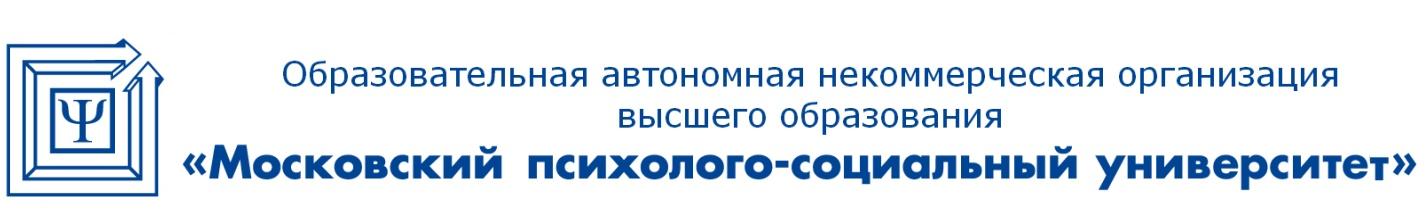 